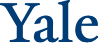 Edward Kamens CURRICULUM VITAE 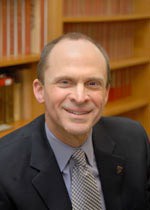 (updated 5.2023) Sumitomo Professor Emeritus of Japanese Studies      Department of East Asian Languages and LiteraturesYale University	      Permanent Home Address:Box 208201	     2249 Linnington AvenueNew Haven CT 06520-8201	     Los Angeles CA 90064, USAphone: 203-432-2860      e-mail: edward.kamens@yale.eduEDUCATION：APPOINTMENTS2023-	Sumitomo Professor Emeritus of Japanese Studies, Yale University2006-2022 Sumitomo Professor of Japanese Studies, Yale University2022 (January-June) Paul I. Terasaki Chair in U.S.-Japan Relations and Japanese Studies, University of California, Los Angeles2020-21 Associate Scholar, Getty Research Institute, Los Angeles2019-20 Visiting Scholar, Terasaki Center for Japanese Studies, University of California, Los Angeles 1993-present	Professor of Japanese Literature, Department of East Asian Languagesand Literatures, Yale University1986-93 Assistant Professor (‘86-91), Associate Professor (‘91-93), Department of East Asian Languages and Literatures, Yale University1986 spr	Lecturer (part-time), Department of English, Yale University1985-86	Tutor-in-Writing, Berkeley College, Bass Writing Program, Yale University1983-85	Assistant Professor, Japanese Language and Literature, Department of Asian Languages and Literature, University of Washington1983 spr	Visiting Assistant Professor, Department of Oriental Languages, University of California, Los Angeles1982-83	Visiting Assistant Professor, Department of East Asian Languages and Civilizations, University of Chicago1981 spr	Visiting Lecturer, Asian Studies Program, Connecticut CollegeSERVICE at Yale2018-19 Member, Tenure and Advisory Committee in the Humanities2017-19, Member, Advisory Committee on Undergraduate Admissions and Financial Aid2017-19 Director of Graduate Studies, Department of East Asian Languages and Literatures2017-19 Chair, Advisory Committee on Library Policy2017- Faculty Representative, Executive Board, Kyoto Consortium for Japanese Studies 2017-19 Member, Graduate School Degree Committee2016- Voting member, Department of Spanish and Portuguese 2016-17 “320Y” Humanities planning and advisory committee2016-17 Director of Graduate Studies, Department of Spanish and Portuguese2015-19 Co-coordinator (with Joseph Manning), Archaia: The Yale Program for the Study of Ancient and Premodern Cultures and Societies2016-17 Chair, Search Committee, Japanese Literary Studies2016-17 Chair, EALL Search Committee in Japanese Literary Studies2016 Member, Committee to Review the Procedures of the Yale College Executive Committee2015-16 Director of Undergraduate Studies, Department of East Asian Languages and Literatures2014-15 Member, Hall of Graduate Studies Exploratory Committee 2013-15 Chair, Faculty Committee on Athletics2013 (fall term), Director of Undergraduate Studies, Department of East Asian Languages and Literatures)2010-2013 Chair, Department of East Asian Languages and Literatures2011 (fall term), Acting Director of Undergraduate Studies, Department of East Asian Languages and Literatures2011- Yale College Mellon Humanities Initiative Steering Committee 2011-13 Theater Studies Advisory Committee2011-13 Yale-PKU Program Advisory Committee2010-11 (November-June) Acting Master of Saybrook College, Yale University 2009 Search Committee (Arts Advisory Committee), for Associate Dean for the Arts,College2009 Co-chair, ad-hoc committee advising National University Singapore: Residential College Life and Co-Curricular Programming; Steering Committee, planning for NUS/Yale College2008 (December)-2009 (June) Master of Saybrook College, Yale University2008-9 Acting Chair, Department of East Asian Languages and Literatures, Yale University1992-2008	Associate Master, Saybrook College, Yale University 2007 (fall) Acting Director, Whitney Humanities Center2007 (spring), Search Committee, Director of the Center for Language Study2002-present, 1991-1997 Director of Graduate Studies, Department of East Asian Languages and Literatures2005-present, 1995-1997 Director of Graduate Studies, East Asian Studies (M.A. Program)2006-present Chair, Ad Hoc Committee, “The Asakawa Garden Project at Yale University”2006-07 Search Committee, University Chaplain 2006-07 University Calendar Committee2006 Chair, Search Committee, Assistant Professor of Traditional Japanese Theater (Department of East Asian Languages and Literatures & Program in Theater Studies)2005-2007, 1998-2000 Secretary, Joint Boards of Permanent Officers2005, 2006 Selection Committee, Morse Junior Faculty Fellowships 2005-2007	Advisory Committee on Library Policy2005–2007Advisory Committee on Resources for Students and Employees with Disabilities2004 spr Selection Committee, Whiting/Leylan Fellowships 2004 spr Selection Committee, Wrexham Prize in the Humanities 2004 spr Yale College Committee on Teaching and Learning 2004-present	Advisory Committee, Richard U. Light Fellowship1997-2003 Chair, Department of East Asian Languages and Literatures1998-99 Sub-committee on Programs and Instruction, Yale University Reaccreditation Committee1997-2000 Chair, Language Study Committee1998-2010 Trustee, Yale Hillel/Joseph Slifka Center for Jewish Life at Yale. ( Secretary and Member of Executive Committee, 2003-present; President, 2001- 2003.)1995-97, 1999-2000 Faculty Director, Richard U. Light Fellowships at Yale 1996-97	Chair, Yale College Executive Committee1995-97	Dean’s Advisory Committee on Student Grievances, Graduate School 1995-97 Committee on International Education, Yale College1987-1991 Director of Undergraduate Studies, Department of East Asian Languages and Literatures1987-present Yale Alumni Schools Committee (interviewer for applicants to Yale College:  New Haven area, West Los Angeles area)SERVICE to the field2021-2024 Chair, Board of Trustees, Society for Japanese Studies2021- Member, Premodern Japanese Literature Forum Executive Committee, Modern LanguageAssociation (Chair, 2023-2024)2022-25 Member, William Riley Parker Prize Committee, Modern Language Association2020- Representative for Yale to the Global Consortium for Japanese TextualScholarship (GCJTS; 日本古典籍研究国際コンソシア) hosted by National   Institute of Japanese Literature2018-21 Faculty Representative for Yale University, Kyoto Center for Japanese Studies Board (2021-, Curriculum Committee Chair)2015-18 Member, Program Committee, Modern Language Association 2015-19 Editorial Board, Journal of Japanese Studies2004-14 Elected Trustee, Society for Japanese Studies (Journal of Japanese Studies) 2002-present Advisory Board, Journal of Japanese Studies2012 (Feb-March) Chair, External Review Committee for evaluation of Department of East Asian Studies, New York University2000-02 Annual Meeting Program Committee, Association for Asian Studies1994-98	Chair, Executive Committee, Inter-university Center for Japanese Language Studies (Executive Committee Member since 1989)1992-99	Hamako Ito Chaplin Prize Fund Committee, Association for Asian StudiesFELLOWSHIPS, GRANTS AND PRIZES2018-19 “320Y Humanities Initiative” Grant (with Mimi Yiengpruksawan), for the ongoing Tekagamijō Project, related co-taught courses, and the Yale University Art Gallery installation, Tekagamijō: A Japanese Calligraphy Album in Context2017 Digital Humanities Lab Grant for “The Tekagamijō Project” ($20,000) (Yale University)2016 Digital Humanities Lab Seed Grant for “The The Tekagamijō Project (see “Work in Progress”) (Yale University)2015 (January-April) Robert and Lisa Sainsbury Fellow, Sainsbury Institute for the Study of Japanese Arts and Cultures, Norwich, UK2005-06 Moore Fund Grant, Yale College, for “Literary Japanese On-line” 2004-2007 Fellow, Whitney Humanities Center, Yale University1998	Hitomi Arisawa Prize (American Association of University Presses) for Utamakura, Allusion, and Intertextuality in Traditional Japanese Poetry1997 Grant from Frederick Hilles Fund, Yale University, in support of publication of Utamakura, Allusion, and Intertextuality in Traditional Japanese Poetry1992 Grant from Frederick Hilles Fund, Yale University, in support of publication of Kamens, ed., Approaches to Teaching Murasaki Shikibu’s The Tale of Genji1991-92  Mellon Fellowship in the Whitney Humanities Center, Yale University.1990 A. Whitney Griswold Fund (Yale University) Grant for research travel to Japan (summer)1989-90 Morse Junior Faculty Fellowship, Yale University1987 Concurrent grants from the Association for Asian Studies, Northeast Asia Council; Enders Fund, Yale Graduate School; and Council on East Asian Studies, Yale University: for research in Japan on Japanese Buddhist poetry (July)1984	Association for Asian Studies, Northeast Asia Council Research Grant1980	Japan Foundation Dissertation Grant (research at Waseda University, Tokyo) 1980-81 Social Science Research Council Dissertation Grant1977-82 Sumitomo and NDFL (Title VI) Fellowships, Yale University Graduate School 1975 Williams Prize in East Asian Studies, Yale CollegeWORK IN PRESS/IN PROGRESS「「あるかなきか」―歴史とフイクションを跨る『源氏物語』の和歌」Essay in 『『源氏物語』歴史とフイクション』Tabuchi Kumiko, Terada Sumiko, and Niimi Akihiko, eds. (in preparation)「令和大嘗会屏風・屏風歌・風俗歌をテキスト遺産としての考察」Essay in 「近現代日本を生きるテキスト遺産　モノ、営為、世界（仮）（勉誠「アジア遊学」Kōno Kimiko and Edoardo Gerlini, eds. (in preparation)“The Reiwa Daijōe Poems, Songs and Screens (and their Predecessors):  study of the material and textual, and performance productions for the most recent occasion of this Imperial accession ritual and its early modern, 19th, and 20th century antecedents. “‘This Way Delight’”: study of the hōraku sub-genre of waka (Classical Japanese poems) offered invotive practices at Shintō shrines in the 12th and 12th centuries by the poets Saigyō, Jien and others."The Tekagami-jō Project." Coordinating an international team of scholars to analyze thecontent of this 17th century calligraphy sample album in the Beinecke Rare Book and Manuscripts Library; it is recognized by Japanese specialists as one of the finest of its kind, along with a similar album in the Metropolitan Museum of Art. The project’s long- range goal is to create a web-based presentation of all digitized content, analyses, bibliodata and metadata, and has received the support of the Council on East Asian Studies and Digital Humanities Lab (Yale University.) https://tenthousandrooms.yale.edu/project/ tekagami-jo-shou-jian-tie-project“Aesthetics and Power at Court” Chapter in the new Cambridge History of Japan. Hitomi Tonomura and Laura Hein, eds., (Cambridge University Press) (in press)PUBLICATIONS2023 (article) “Reading Tekagamijō: Fragmentation and Re-integration in a 17th century Calligraphy Album.” In Arts Orientalis vol. 52: “Reuse, Recycle and Repurpose: The Afterlivesof Japanese Material Culture,” pp. 75-97; https://asia.si.edu/research/publications/ars-orientalis/ars- orientalis-issue-52/2023 (book) The Three Treasures. A Revised and Illustrated Study and Translsation of Minamoto no Tamenori's Sanbōe. With Ethan Bushelle. Michigan Monograph Series in Japanese Studies number 97, Center for Japanese Studies, University of Michigan. Ann Arbor: University of MichiganPress.2022 (article) "Sutra-copy Fragments in Calligraphy Albums: Desecration, Preservation and Ontological Shift." In Buddhist Studies Review 39.2: 171-188; http://www.doi.or.10.1558/ bsrv.254352021 (chapter)「『源氏物語』における「心の闇」( “Darkness of the Heart” in The Tale of Genji”) in	Terada	Sumie,	Jinno	Hidenori	and	Kimura	Saeko,	ed.,	『身と心の位相---源氏物語を起点として』 /Table Ronde Internatioanle En Ligne: Instances du sujet dans le Roman du Genji et au-delà. Tokyo: Seikakusha. pp. 267-290. (Translated by Terada Sumie.)2021 (chapter)『特別寄稿』テクスト遺産としての古筆手鑑 (“Tekagami as Text Heritage”). In Edoardo Gerlini and Kōno Kimiko, ed., 『古典は遺産か？日本文学におけるテクスト遺産の利用と再創造』 Tokyo: Bensei Shuppan.167-173.(2019 (chapter) “Flares in the Garden, Darkness in the Heart: Exteriority,Interiority and the Role of Poems in The Tale of Genji” in J. McMullen, ed., Murasaki Shikibu’s The Tale of Genji: Philosophical Perspectives. ( Oxford Studies in Philosophy and Literature). (Oxford University Press)2019 “The Tale of Genj: Showing and Telling a World”: chapter in The Wiley Blackwell Companion to World Literature. Ken Seigneurie, General Editor. https://onlinelibrary.wiley.com/doi/10.1002/9781118635193.ctwl03102017 (book) Waka and Things, Waka as Things. Yale University Press.2015 Co-editor and Contributor, “Treasures from Japan in the Yale University Libraries” exhibition catalog, Beinecke Rare Book and Manuscript Library,2014 (translation reprint) “Yamamoto Soken, Birds and Flowers of the Twelve Months,ca. 1690-92. Twenty-four Poems by Fujiwara Teika.” Waka Poetry: Calligraphy and Translations. Yale University Art Gallery exhibition catalogue. (February 2014), pp. 48-75.2007 (edited book) Heian Japan Centers and Peripheries. Co-editor with M. Adolphson and S. Matsumoto. Honolulu: University of Hawai’i Press, 2007. Includes article, “Terrains of Text in mid-Heian Court Literature,” and co-authored “Introduction.”2006 (article in Japanese) “Hon’yaku kara hyōron e: Amerika kara mita Nihon bungaku kenkyū gojūnenkan no katei.” 50th Anniversary Commemorative Edition: Bungaku gogaku 185 (June, 2006), pp. 145-47.2005 (article in Japanese) “Heianchō no wabun no nikki to kanbun no nikki: ‘jyanru’ ni kansuru ikkōsatsu.” In Exploring Japanese Literary Research from an Overseas Perspective: Beyond Inside and Outside (Kaigai kara mita Nihon bungaku no kenkyū: uchi to soto wo norikoete.) Proceedings of the 29th International Conference on Japanese Literature. Tokyo: National Institute of Japanese Literature, 2006, pp. 31-45.2004 (article) “The Dangers of Translation and the Value of Translation” (Japanese title: Hon’yaku no kiki, hon’yaku no kachi) in Ii Haruki, ed., Nihon bungaku: Hon’yaku no kanōsei (Japanese Literature: The Possibilities of Translation). Osaka: Osaka Daigaku/Kazama Shobō, Publishers, pp. 60-75.2004 (article) “Locating the Literary in Courtier Journals” (Japanese title:“‘Kuge nikki’ no gakumonteki ichizuke”) in Ii Haruki, ed., Kokusaika no naka no Nihon bungaku kenkyū (Japanese Literature Research in the International Context). Osaka: Osaka Daigaku/Kazama Shobō, Publishers, pp. 129-143.2002 (article), “Waking the Dead: Fujiwara Teika’s Sotoba kuyō Poems,” in Journal of Japanese Studies, vol. 28, no. 2 (Summer, 2002), pp. 379-4061997	(book) Utamakura, Allusion, and Intertextuality in Traditional Japanese Poetry(New Haven and London: Yale University Press)1993	(article) “Dragon-girl, Maidenflower, Buddha: The Transformation of a Waka Topos, ‘The Five Obstructions.’” Harvard Journal of Asiatic Studies, vol. 53 no. 2 (December, 1993), pp. 389-442.1993	(edited volume) Approaches to Teaching Murasaki Shikibu’s The Tale of Genji. Volume in series, “Approaches to Teaching World Literature.” New York: Modern Language Association of America.(essay) “Genshin’s Shadow,” in Kamens, ed., Approaches to Teaching Murasaki Shikibu’s The Tale of Genji (New York: Modern Language Association), pp. 132-141.1990 (book) The Buddhist Poetry of the Great Kamo Priestess: Daisaiin Senshi and Hosshin wakashū. Michigan Monograph Series in Japanese Studies, no. 5. Center for Japanese Studies, University of Michigan, Ann Arbor.1989	(articles) “The Past in the Present: Fujiwara Teika and the Traditions of Japanese Poetry” and “Translation of Teika’s Poems on Flowers and Birds of the Twelve Months” in Word in Flower: The Visualization of Classical Literature in Seventeenth-Century Japan (Carolyn Wheelwright, editor), Yale University Art Gallery, New Haven.1988 (book) The Three Jewels: A Study and Translation of Minamoto Tamenori’s Sanbōe . Michigan Monograph Series in Japanese Studies, no. 2. Center for Japanese Studies, University of Michigan, Ann Arbor.1987	(articles) “Anesaki Masaharu”; “Kōya”; “Onmyōdō”: in The Encyclopedia of Religion, edited by Mircea Eliade et al., Macmillan Publishing Company, New York.REVIEWS2012 Charlotte Eubanks, Miracles of Book and Body: Buddhist Textual Culture and Medieval Japan. Berkeley: University of California Press, 2011. In Harvard Journal of Asiatic Studies, vol. 72, no. 2, December 2012, pp. 413-422.2010 Roger K. Thomas, The Way of Shikishima: Waka Theory and Practice in Early Modern Japan. In Journal of Japanese Studies Volume 36, Number 2, Summer 2010,pp. 399-401.2008 “Cheryl Crowley, Haikai Poet Yosa Buson and the Bashō Revival (Brill, 2007,”inJournal of Japanese Studies, vol. 34, no. 2 (Summer, 2008), pp. 437-442.2003 Review article: “‘A Beautiful, Quiet World’? The Tale of Genji and Its English Translations,” Journal of Japanese Studies, vol. 29, no. 2 (Summer, 2003), pp. 325-339.2004 “Susan B. Klein, Allegories of Desire: Esoteric Literary Commentaries of Medieval Japan, Harvard University Asia Center, 2002,” in Journal of Japanese Studies, vol. 30, no 1 (Winter, 2004), pp. 224-228.2001 “Thomas LaMarre, Uncovering Heian Japan: An Archaeology of Sensation and Inscription (Duke University Press, 2000),” in Journal of Japanese Studies vol. 27, no. 2,pp. 430-434.2000 “Edith Sarra, Fictions of Femininity: Literary Inventions of Gender in Japanese Court Women’s Memoirs. (Stanford University Press, 1999,” in The Journal of Asian Studies, vol. 59, no. 2 (May, 2000), pp. 442-444.2000 “Rajyashree Pandey, Writing and Renunciation in Medieval Japan: The Works of the Poet-Priest Kamo no Chōmei (Center for Japanese Studies, The University of Michigan, 1998),” in Harvard Journal of Asiatic Studies vol. 60, no. 1 (June, 2000),pp. 318-323.1999“Linda H. Chance, Formless in Form: Kenkō, Tsurezuregusa, and the Rhetoric    of Japanese Fragmentary Prose. (Stanford University Press, 1997),” in Journal of Japanese Studies, vol. 25, no. 1 (Winter, 1999), pp. 137-1411995	“A Waka Anthology, Volume One: The Gem-Glistening Cup, by Edwin A. Cranston. (Stanford University Press, 1993)” in Journal of the Association of Teachers of Japanese, vol. 29, no. 1 (April, 1995), pp. 75-81.1992  “Traditional Japanese Poetry: An Anthology. Translated, with an introduction, by StevenD. Carter. (Stanford: Stanford University Press, 1991),” in Journal of Japanese Studies, vol. 18 no. 2 (Summer, 1992), pp. 606-611.1991 “Robert N. Huey, Kyōgoku Tamekane: Poetry and Politics in Late Kamakura Japan (Stanford: Stanford University Press, 1989),” in Journal of Japanese Studies, vol. 17 no. 2 (Summer, 1991), pp. 377-381.1990	“The Tale of the Heike, translated, with an Introduction, by Helen Craig McCullough (Stanford, Stanford University Press, 1988),” in Journal of Japanese Studies, vol. 16 no. 1 (Winter, 1990), pp. 132-139.1987	“The Riverside Counselor’s Stories: Vernacular Fiction of Late Heian Japan, translated, with an introduction, by Robert L. Backus (Stanford, Stanford University Press, 1985),” in The Journal of the American Oriental Society 107.2.INVITED LECTURES, PUBLIC LECTURES AND OTHER PROFESSIONAL ACTIVITIES「近世以降の大嘗会屏風・屏風歌・風俗歌―テキスト遺産としての考察」Lecture in workshop, 「国際ワークショップ「近現代日本を生きるテキスト遺産　モノ、営為、世界　Waseda University, Tokyo  (2 December 2023)“Screens and Songs for a New Emperor:  The 2019 Reiwa Daijōe Edition (and its Predecessors).” Invited Lecture, Department of Asian and North African Languages, Università Ca’ Foscari, Venice, Italy (3 October 2023)“Sūtra-copy Fragments (shakyōgire) in Calligraphy Albums (tekagami): Desecration,  Preservation, and Ontological Shift.” Paper in panel, “The Afterlife of the Written Word in Japanese Manuscript Culture” at conference, “Studying Written Artifacts: Challenges and Perspectives,” Center for the Study of Manuscript Cultures, University of Hamburg, Germany (28 Septembert 2023)“Waka’s Votive Occasions and their Afterlives” Paper in panel co-organized with Ryan Hintzman, “On Votive Occasions: Uta, Ganmon and the Poetics of  Literary Invocation.” European Association of Japanese Studies Conference, Ghent, Belgium (18 August 2023)“Screens and Songs for the New Emperor:  The Reiwa Daijōe Edition (and its Predecessors)”Annual Shintō Lecture, University of California, Los Angeles, 25 May 2023Co-organizer, roundtable session on “Pre-1900 Japanese Literature: “What Next?” with Ryan Hintzman (GSAS Yale ABD). Modern Language Association Conference, 9 January 2021 (via Zoom)“Screens and Songs for a New Emperor:  The 2019 Reiwa Daijōe Edition.”  Japanese Literature Section, University of Geneva. 11 October 2022“Teaching ‘How to Live your Life’ Through Translation” East Asian Translation Studies Conference (EATS 4), Cité Université, Paris. 1 July 2022.“Screens and Songs for a New Emperor: The 2019 Reiwa Daijōe Edition.” Centre for the Study of Manuscript Cultures, University of Hamburg. 23 June 2022.“Is a Tekagami a Text?” Presentation in panel on “Text and/in/as Image and Vice Versa.”Modern Language Association Conference, 9 January 2021 (via Zoom)“‘Darkness of the Heart’ in The Tale of Genji (「源氏物語における「心の闇 」)” : presentation in international round table, 「身と心の位相―源氏物語を起点として」（Instances du sujet dansle Roman du Genji et au-delà.” 13 November 2020 (via Zoom)“The Yale Tekagamijō and the Digital Future of Tekagami Research.” Webinar presentation, “The UCLA Library Webinar Series:  Japanese Studies and Rare Materials:  Kohitsu Tekagami, Part 2. 23 October2020 (via Zoom.)“Japan’s Summer Festivals” virtual tour/webinar, for Yale Educational Travel/Yale Alumni Association, 29 July 2020 (via Zoom)Discussant on session on “ownership” (所有性) in international colloquium, “テキスト遺   産の利用と再創造―前近代日本文学における所有性、作者性、真正性”(“TextHeritage and its Uses and Recreations: Ownership, Authorship and Authenticity in Premodern Japanese Literature”) hosted by Waseda University (in Japanese), 18 July 2020 (via Zoom)“The Three Jewels (Sanbōe), Revisited” Donald Keene Center of Japanese Culture, Columbia University, 14 November 2019“This Way, Delight: Saigyō, Hōraku waka, and Futami no ura hyakushu” At conference hosted by The Association of Saigyō Studies (Saigyō Gakkai) and Tallinn University commemorating 900th anniversary of Saigyō’s birth, at Tallinn University, July 5-6 2019“Japanese Buddhist Poetry and Translation and Interpretation,” at Third East Asian     　　　   Translation Studies Conference (EATS 3), Ca’ Foscari University, Venice, June 28-30 2019“The Tekagamijō, Waka, and the Fragmentary,” at workshop on reuse and recycling in Japanese visual and material culture, University of Edinburgh. June 14-15, 2019. (Papers to Organizer, host and speaker, “The Tekagamijō and Tōdaijigire in Context: a workshop held inconjunction with the YUAG spring 2019 rotation “Tekagamijō: A Japanese Calligraphy Album inContext” March 28-30, 2019“Seeing, Scene, the Seen and the Unseen” (with Riley Soles), at Ancient Societies Workshop (Archaia), Yale University, February 15, 2019“Seeing, Scene, the Seen and the Unseen” (with Riley Soles) At Waka Workshop X, “Exploring Waka Culture across Genres, Media and Periods.” University of Illinois at Urbana-Champaign, August 17, 2018“Appropriation and Contestation in Japanese ‘Buddhist Poetry’ (釈教歌)”At workshop, “Layers of Interpretation: Commentarial Practices Throughout Buddhist Textual Traditions, Ludwig Maximilans Universiteit, June 16, 2018.Organizer and host, “The Tekagami-jo Workshop” June 8-10, at Metropolitan Museum of Art, New York City and Beinecke Rare Book and Manuscript Library, Yale UniversityOrganizer and host: “Wa/Kan Literacy and the Anthology” and “Traditional Book Culture” Summer Workshops at Yale, July 18-August 5 2016, Yale University; with Professors Satō Michio and Sasaki Takahiro, Keiō UnviersityInvited Lecture: “Family Memorials, Waka, and Material Culture” Asian Studies Programme, Universiteit Leiden, Leiden, The Netherlands, May 1, 2015Fellows’ “Third Thursday” Public Lecture: “The Eight Views of Ōmi, Re-viewed” Sainsbury Institute for the Study of Japanese Arts and Cultures, Norwich, UK, March 19, 2015Presenter: “The Eight Views of Ōmi, Re-viewed” Symposium on “Treasures from Japan in the Yale University Libraries,” Beinecke Rare Book and Manuscript Library, Yale University, March 5, 2015Invited Lecture: “The Long Bridge at Seta: Reconsidering Daijōe Poetry,” Faculty of Asian and Middle Eastern Studies, University of Cambridge, February 24, 2015Invited Lecture: “The Long Bridge at Seta: Reconsidering Daijōe Poetry” Japan Research Centre, SOAS, University of London, January 29, 2015Presenter: “'Classical Japanese Poetics through Commentary”:“What Is Commentary?” Ancient Societies Workshop, Yale University, September 5, 2014“The Beinecke Library/Yale Association of Japan ‘Poetry Album by Konoe Nobutada and other       Works by Nobutada in Yale Collections (in Japanese: Beinecke 図書館蔵近衛信尹筆「和歌色紙帖」及びイエール大学美術館蔵近衛信尹筆の名品について)East Asia Library/Historiographic Institute, University of Tokyo Annual Workshop, Beinecke Rare Book and Manuscript Library, Yale University, October 4, 2013Invited Lecture: “Poems and Things, Poems as Things” The Andrew Markus Memorial Lecture, Department of Asian Studies, University of Washington, Seattle, May 5 2013Organizer, host and participant: Waka Workshop VII @ Yale: Shakkyōka. Paper presented: “Teika’s Hokekyō rokubu kuyō hyōshi Poems (Shūi gusō #2754 – 2764)”1 March 2013.Invited lecture in Japanese: 『イエール⼤学蔵近衛信尹筆「和歌屏⾵」および「⾊紙⼿鏡」について』(“On Two Works of Poetry in Calligraphy by Konoe Nobutada inthe Yale University Art Gallery and Beinecke Rare Book and Manuscript Library”), May30, 2012, Department of Japanese Literature, Niigata University, Niigata, JapanInvited lecture: “Poems and Things, Poems as Things,” June 4, 2012, Sophia University, TokyoPanel organizer and presenter. “New Perspectives on Heian Culture,” Annual Meeting of the Association for Asian Studies, Toronto, April 14, 2012. Paper title: “Poems and Things, Poems as Things.”“Poems and Things, Poems as Things,” presented for the Yale Material Culture Lunch Series, Saybrook College, February 23, 2012“An Introduction to Daijoe waka [Poems for the Royal Enthronement Ritual],” at the Fifth Waka Workshop: “Waka and the Imperial Imagination,” UCLA, March 12, 2010“Encountering the Fearsome in Kuniyoshi’s Prints,” lecture for symposium: “Graphic Heroes, Magic Monsters: Japanese Prints by Utagawa Kuniyoshi from the Arthur R. Miller Collection.” Japan Society, New York April 17, 2010Co-organizer, with John Treat and Aaron Gerow: “Technology and Japanese Literary, Film and Performance Studies.” The Nineteenth Meeting of the Association of Japanese Literary Studies, at Yale University, October 15-17, 2010. Selected panels, hosted conference, coordinated logistics, chaired one panel session. Approximately 80 scholars from the US, Europe and Japan attended.2009 Paper: “Worlds in a Tray of Sand: Suhama and the Imagination of Place in Waka Culture.” Conference on “Representing Things:Visuality and Materiality in East Asia.” Yale University, Council on East Asian Studies, April 24, 2009)2009 Organizer, Waka Workshop IV: two-day international gathering of scholars of traditional Japanese poetry, focused on poetic traditions associated with the province of Ōmi, including Daijōe waka, Omi hakkei, etc. Yale University, March 7-8.2008 Discussant, Panel on “the Materiality of Classical Japanese Literature,” Symposium on “The Artifact of Literature: Japanese Books, Manuscripts, and Illustrated Scrolls.” Harvard University, November 22.2008 Moderator and discussant, Harvard Yenching Institute Workshop, "The Culture of Classicism: Retracing Core Knowledge of East Asian Literature." Harvard University, September 27.2007 Invited speaker, “Visions of Valor in Screens and Scrolls,” Symposium on “Arts ofJapan,” Museum of Fine Arts, Boston, October 26.2007 Discussant, Panel on “Buddhist Temples and Their Contribution to Japanese Cultural History,” Symposium on “Beyond Buddhology: New Directions in the Study of Japanese Buddhism.” Harvard University, November 3.2005, Invited Lecture (in Japanese) “Heianchō no wabun no nikki to kanbun no nikki: ‘jyanru’ ni kansuru ikkōsatsu.” 29th Annual International Conference on JapaneseLiterature, National Institute of Japanese Literature, Tokyo, November 17.2005 Discussant, panel on “Diaries and Records: Historical and Literary Perspectives on Tenth and Eleventh-Century Sources,” Association for Asian Studies Annual Meeting, Chicago, April 2.2004 Commentary (in Japanese) on panel presentations at conference on “Sources in Premodern Japanese Studies and their Use,” Historiographical Institute, University of Tokyo, July 8.2004 “Four Poems from a Late Spring Night’s Gathering at Michinaga’s: Reflections on the Study of Kanshibun in the Early 21st Century.” Harvard University, workshop on "New Approaches to Early Japanese Textuality: Functions, Occasions, and Genres of kanshibun," May 8.2003 “Women, Men, Languages, Texts in mid-Heian Court Culture,” Center for Japanese Studies, University of California, Los Angeles, February 24.2003 “The Dangers of Translation and the Value of Translation” (Japanese title: Hon’yaku no kiki, hon’yaku no kachi) in bi-linguial conference volume, Nihon bungaku: Hon’yaku no kanoosei (Japanese Literature: Translation and Its Potential), Osaka University “Center of Excellence” International Symposium, March 16.2003 “Scholarly Publication and Translation,” Center for Japanese Studies, University of Michigan, Ann Arbor, November 14.2003. The Cambridge History of Japanese Literature Workshop, at Yale University, sponsored by Council on East Asian Studies, October 3-4. I convened and led the workshop for contributors to the volume, of which I was editor.2002 Respondent to panel on “Shintō and Modern Academic Studies” at workshop “New Perspectives in the Study of Shintō,” Columbia University, October 3-42002 “Terrains of Text in mid-Heian Court Culture” at conference, “Center and Periphery in Heian Japan.” Reischauer Institute, Harvard University, June 11. (Co- organizer of conference.)2002 Discussant, panel on “Priestesses, Wives and Daughters, and Lewd Women: Gender Constructions in Early Japan” at Berkshire Women’s History Conference,University of Connecticut, Storrs, June 9.2002	Invited speaker, “The Political and the Literary in a Courtier Journal: Fujiwara no Tadahira’s Teishinkōki (shō).” Center for Japanese Studies, University of Michigan,Ann Arbor, January 31.2001	“The Uses of Yamato-uta in Heian Court Culture” at pre-conference workshop, “Center and Periphery in Heian Japan.” Reischauer Institute, Harvard University, September 7. (Co-organizer of conference.)1999 “A Reliquary for Words: Fujiwara Teika’s Sotoba Kuyō” Journal of Japanese Studies 25th Anniversary Symposium, University of Washingon (Seattle), May 141998 “When a Woman Becomes a Nun: Commemorations in Waka” Symposium,” The Culture of Convents in Japanese History,” Institute for Medieval Japanese Studies, Columbia University, November 21-232002 Member, Organizing Committee (with Stanley Weinstein and Mimi Yiengpruk- sawan, for Japanese Studies Conference, “From Precept to Practice: New Perspectives on Japanese Buddhist Culture,” Yale Center for International and Area Studies/Council on East Asian Studies, October 16-181998 Panel Discussant, “Every Body Hurts: The Violent Sublime in Japanese Buddhist Art and Literature,” Annual Meeting of the Association for Asian Studies, Washington, D.C.1996 Panel Organizer and Chair, “The Conditions of Poetic Production and the Japanese Tradition,” and Roundtable Organizer and Chair, “New Perspectives on Advanced Japanese Language Studies in Japan,” Annual Meeting of the Assocation for Asian Studies, Honolulu.1994 Panel Organizer and Panelist, Annual Meeting of the Association for Asian Studies, Boston. Panel title: “New Research on Traditional Japanese Poetry.” Paper title: “Allusion in memoriam: Fujiwara Teika’s Sotoba kuyō Poems.”1993 Invited speaker, Mansfield Freeman Center for East Asian Studies, Wesleyan University, February 25. “The Buried Tree: Allusion and Intertextuality in Traditional Japanese Poetry”1992 Invited speaker, East Asian Studies Colloquium, Stanford University, April 13. “Approaches to Teaching The Tale of Genji.”1991 Speaker at Symposium on the Teaching of Advanced Japanese, sponsored by the Consortium for Language Teaching and Learning, at Princeton University, November 8. “Ausaka no seki Revisited, or: Getting Over the Barrier” 1991 Speaker at New England Japan Seminar, Wesleyan University, September 21. “Utamakura, Meisho and the Waka Tradition.””1991 Speaker at Mid-Atlantic Regional Meeting of the American Academy of Religion, Barnard College, March 22. “The Five Obstructions (Goshō , itsutsu no sawari) as Waka Topos.”1991 Panelist at Annual Meeting of the Association for Asian Studies, New Orleans, April 13. Panel title: “Childbirth, Child-death, and Poetic Transcendance: Creative Coping through Buddhist in Pre-Modern Japan.” Paper title: “The Five Disabilities as Waka Topos.”1990	Panelist at New England Regional Meeting of the Association for Asian Studies, Smith College, October 13. Paper: “The Saishōshitennōin Poems and Paintings.”1990	Invited lecture, Japanese Seminar, Henry M. Jackson School of International Studies, University of Washington. February 22. “Fujiwara Teika, the Saishōshitennōin, and the Poetics of Place.”      1989	Speaker at “Workshop on Women and Buddhism in Pre-Modern Japan: ResearchStrategies For A Newly-Developing Field” organized by Institute for Medieval Japanese Studies, Columbia University, December 15-17. Delivered paper entitled “The Five Disabilities (goshō, itsutsu no sawari ) as Waka Topos”1988	Panelist, “Challenging the Canon in Traditional Asian Literatures,” at Annual Meeting of the Modern Language Association, New Orleans, December 29. Paper title: “The Buddhist Poetry of Senshi, The Kamo Priestess”1988-89 Co-Organizer of “Word in Flower: The Visualization of Classical Literature in Seventeenth Century Japan,” an exhibition at the Yale University Art Gallery (shown fall, 1989); with James Ulak and Carolyn Wheelwright.1986 Panelist, “Women and Creativity,” New England Women’s Studies Association Annual Conference, Trinity College, Hartford. Paper: “Senshi, the Kamo Priestess, and Her Poetry”DOCTORAL STUDENTS SUPERVISEDPatrick Caddeau, Ph.D. 1998 (Dean of Forbes College, Princeton University) Randle Keller Kimbrough, Ph.D. 2000 (Professor, University of Colorado, Boulder) Takeshi Watanabe, Ph.D. 2005 (Associate Professor, Wesleyan University)John Creamer, Ph.D 2007 (independent scholar)Drake Langford, Ph.D 2009 (Associate Professor, California State University,  Northridge)Amy Franks, Ph.D 2009, independent scholar/language instructor, Lexington Community   Education (Lexington, MA)Christian Ratcliff, Ph.D 2007 (Associate Professor, Kanagawa University) Robert Goree, Ph.D 2010 (Associate Professor, Wellesley College)Brian Steininger, Ph.D 2010 (Associate Professor, Princeton University) Joshua Frydman, Ph.D 2014 (Associate Professor, University of Oklahoma) Ashton Lazarus, Ph.D 2014 (Assistant Professor, University of Utah)Riley Soles, Ph.D 2018 (Lecturer, Humanities Program, Yale UniversityJeffrey Niedermaier Ph.D 2021 (Assistant professor, Brown University)Nina Farizova Ph.D 2023 (Visiting Assistant Professor, East Asian Studies, Kalamazoo         College)      Adam Haliburton Ph.D 2023 (Dean of Saybrook College, Yale University)Drisana Misra Ph.D 2023 (Assistant Professor, East Asian Studies, Cornell University)Loren Waller Ph.D 2023 (Part-time Lecturer, Aoyama Gakuin)James Scanlon-Canegata (Lecturer, East Asian Languages and Literatures, YaleUniversity; Reischauer Center Post-doctoral Fellow, Harvard University 2024-25)  In progress:      Mary Gilstad (East Asian Prize Fellow)Ryan Hintzman (Comparative Literature) Eric Esteban     DISSERTATION1982 The Three Treasures. A Study and Translation of Minamoto no Tamenori’s Sanbōe. Department of East Asian Languages and Literatures, Yale University. Committee: StanleyWeinstein (adviser); Robert Leutner; Mark Morris1982Ph.D., Yale University, East Asian Languages and Literatures1980M. Phil., Yale University, East Asian Languages and Literatures1979M.A., Yale University, Religious Studies1974B.A., Yale University, Magna cum laude, Distinction in Japanese Major1993-95Term Appointments Committee, Faculty of Arts and Sciences1993-94Chair, Ad Hoc Committee on Foreign Language Instruction at Yale1992-95Chair, Parker Huang Undergraduate Travel Fellowship Committee1992-93Committee on Teaching in the Residential Colleges